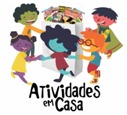 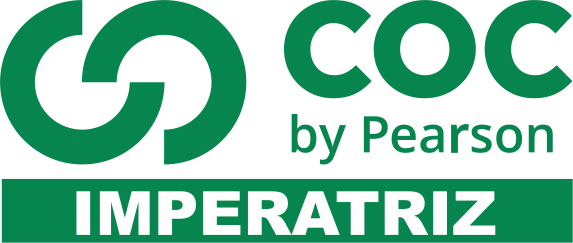 Observe atentamente os números e com atenção, complete as lacunas abaixo:O número 1.753 tem ________ ordensO algarismo 2 tem __________ ordemO número 472 tem __________ ordensO número 73 tem ___________ ordensDe acordo com o exemplo, decomponha os números abaixo:Exemplo: 4822 = 4 Unidades de milhar, 8 centenas,  2 dezenas e 2 unidadesa) 1.756 = ___________________________________________________________________________b) 4.652 = ___________________________________________________________________________c) 6.891 =____________________________________________________________________________d) 7.564 = ____________________________________________________________________________03- Seguindo o exemplo, componha os números:Exemplo: 2 unidades de milhar 7 centenas 5 dezenas e 8 unidades = 2.758a) 3 unidades de milhar 8 centenas 9 dezenas e 8 unidades =____________________________________b) 8 unidades de milhar 2 centenas 7 dezenas e 6 unidades = ___________________________________c) 5 unidades de milhar 3 centenas 9 dezenas e 4 unidades = ___________________________________d) 7 unidades de milhar 6 centenas 2 dezenas e 3 unidades = ___________________________________04- Escreva os números abaixo por extenso:a) 8.397 = _________________________________________________________________________________________________________________________________________________________________b) 113.647 = _______________________________________________________________________________________________________________________________________________________________c) 26.831 = ________________________________________________________________________________________________________________________________________________________________